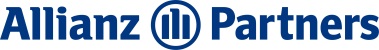 DIRECT BILLING MEDICAL PROVIDER DETAILS FORMfor Allianz Global Assistance OSHC & OVHC claims paymentsPlease return via email to the Medical Provider Management team at MedicalNetwork@allianz-assistance.com.au Continued over pageDIRECT BILLING MEDICAL PROVIDER DETAILS FORM (continued)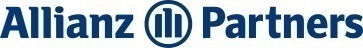 Continued over page DIRECT BILLING MEDICAL PROVIDER DETAILS FORM (continued) 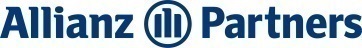 PROVIDER / PRACTICE DETAILSPROVIDER / PRACTICE DETAILSPROVIDER / PRACTICE DETAILSPROVIDER / PRACTICE DETAILSPROVIDER / PRACTICE DETAILSPROVIDER / PRACTICE DETAILSPROVIDER / PRACTICE DETAILSPROVIDER / PRACTICE DETAILSPROVIDER / PRACTICE DETAILSABN or ACN: BUSINESS ENTITY TYPE: E.g. Company, Sole TraderBUSINESS ENTITY TYPE: E.g. Company, Sole TraderBUSINESS ENTITY TYPE: E.g. Company, Sole TraderLEGAL ENTITY NAME:PRACTICE NAME: If different from abovePRACTICE STREET ADDRESS:PRACTICE EMAIL ADDRESS:PHONE NO:PHONE NO:PRACTICE WEBSITE:OPENING HOURS:              MondayFridayFridayOPENING HOURS:              TuesdaySaturdaySaturdayOPENING HOURS:              WednesdaySundaySundayOPENING HOURS:              ThursdayPublic HolidaysPublic HolidaysMEDICAL SERVICES PROVIDED BY YOUR PRACTICE:These services are eligible for online direct billing with us as per MBS guidelines.   (Also see below.) Doctor - General Practitioner              Doctor - General Practitioner              Doctor - General Practitioner              Doctor - General Practitioner              Pregnancy Care (Maternity Sharecare)            Pregnancy Care (Maternity Sharecare)            Pregnancy Care (Maternity Sharecare)            Pregnancy Care (Maternity Sharecare)           MEDICAL SERVICES PROVIDED BY YOUR PRACTICE:These services are eligible for online direct billing with us as per MBS guidelines.   (Also see below.) After Hours Home Visit GP After Hours Home Visit GP After Hours Home Visit GP After Hours Home Visit GP Nurse Practitioner Nurse Practitioner Nurse Practitioner Nurse PractitionerMEDICAL SERVICES PROVIDED BY YOUR PRACTICE:These services are eligible for online direct billing with us as per MBS guidelines.   (Also see below.) Pathology (only non-inpatient billing eligible for online direct billing)                              Pathology (only non-inpatient billing eligible for online direct billing)                              Pathology (only non-inpatient billing eligible for online direct billing)                              Pathology (only non-inpatient billing eligible for online direct billing)                              Pathology (only non-inpatient billing eligible for online direct billing)                              Pathology (only non-inpatient billing eligible for online direct billing)                              Pathology (only non-inpatient billing eligible for online direct billing)                              Pathology (only non-inpatient billing eligible for online direct billing)                             MEDICAL SERVICES PROVIDED BY YOUR PRACTICE:These services are eligible for online direct billing with us as per MBS guidelines.   (Also see below.) Radiology (only non-inpatient billing eligible for online direct billing)                                        Radiology (only non-inpatient billing eligible for online direct billing)                                        Radiology (only non-inpatient billing eligible for online direct billing)                                        Radiology (only non-inpatient billing eligible for online direct billing)                                        Radiology (only non-inpatient billing eligible for online direct billing)                                        Radiology (only non-inpatient billing eligible for online direct billing)                                        Radiology (only non-inpatient billing eligible for online direct billing)                                        Radiology (only non-inpatient billing eligible for online direct billing)                                       MEDICAL SERVICES PROVIDED BY YOUR PRACTICE:These services are eligible for online direct billing with us as per MBS guidelines.   (Also see below.) Optical (eye test only)  Optical (eye test only)  Optical (eye test only)  Optical (eye test only)  Male doctors           Male doctors           Male doctors           Female doctorsIf your service is not listed above, please specify your service here.  Your service may not be eligible for online direct billing with us - we will confirm upon receipt of your form.PRIMARY CONTACT - Practice Manager or other primary contact. (Internal use only)PRIMARY CONTACT - Practice Manager or other primary contact. (Internal use only)PRIMARY CONTACT - Practice Manager or other primary contact. (Internal use only)PRIMARY CONTACT - Practice Manager or other primary contact. (Internal use only)PRIMARY CONTACT - Practice Manager or other primary contact. (Internal use only)PRIMARY CONTACT - Practice Manager or other primary contact. (Internal use only)PRIMARY CONTACT - Practice Manager or other primary contact. (Internal use only)PRIMARY CONTACT - Practice Manager or other primary contact. (Internal use only)PRIMARY CONTACT - Practice Manager or other primary contact. (Internal use only)PRIMARY CONTACT NAME:ROLE:ROLE:DIRECT EMAIL ADDRESS:         PHONE NO:PHONE NO:ACCOUNTS DEPARTMENTACCOUNTS DEPARTMENTACCOUNTS DEPARTMENTACCOUNTS DEPARTMENTACCOUNTS DEPARTMENTACCOUNTS DEPARTMENTACCOUNTS DEPARTMENTACCOUNTS DEPARTMENTACCOUNTS DEPARTMENTMAILING ADDRESS:ACCOUNTS CONTACT PERSON:REMITTANCE EMAIL:ACCOUNTS PHONE NO:ACCOUNTS PHONE NO:EFT BANK DETAILS  (Payments made by direct deposit only)EFT BANK DETAILS  (Payments made by direct deposit only)EFT BANK DETAILS  (Payments made by direct deposit only)EFT BANK DETAILS  (Payments made by direct deposit only)EFT BANK DETAILS  (Payments made by direct deposit only)EFT BANK DETAILS  (Payments made by direct deposit only)EFT BANK DETAILS  (Payments made by direct deposit only)EFT BANK DETAILS  (Payments made by direct deposit only)EFT BANK DETAILS  (Payments made by direct deposit only)Please submit one of the following as evidence of the bank account (must clearly show BSB, Account Number & Account Name): Bank Statement (top section only required showing the account details)                  Bank Deposit Slip Account Confirmation Letter with bank letterhead                                                         Mobile banking site screenshotPlease submit one of the following as evidence of the bank account (must clearly show BSB, Account Number & Account Name): Bank Statement (top section only required showing the account details)                  Bank Deposit Slip Account Confirmation Letter with bank letterhead                                                         Mobile banking site screenshotPlease submit one of the following as evidence of the bank account (must clearly show BSB, Account Number & Account Name): Bank Statement (top section only required showing the account details)                  Bank Deposit Slip Account Confirmation Letter with bank letterhead                                                         Mobile banking site screenshotPlease submit one of the following as evidence of the bank account (must clearly show BSB, Account Number & Account Name): Bank Statement (top section only required showing the account details)                  Bank Deposit Slip Account Confirmation Letter with bank letterhead                                                         Mobile banking site screenshotPlease submit one of the following as evidence of the bank account (must clearly show BSB, Account Number & Account Name): Bank Statement (top section only required showing the account details)                  Bank Deposit Slip Account Confirmation Letter with bank letterhead                                                         Mobile banking site screenshotPlease submit one of the following as evidence of the bank account (must clearly show BSB, Account Number & Account Name): Bank Statement (top section only required showing the account details)                  Bank Deposit Slip Account Confirmation Letter with bank letterhead                                                         Mobile banking site screenshotPlease submit one of the following as evidence of the bank account (must clearly show BSB, Account Number & Account Name): Bank Statement (top section only required showing the account details)                  Bank Deposit Slip Account Confirmation Letter with bank letterhead                                                         Mobile banking site screenshotPlease submit one of the following as evidence of the bank account (must clearly show BSB, Account Number & Account Name): Bank Statement (top section only required showing the account details)                  Bank Deposit Slip Account Confirmation Letter with bank letterhead                                                         Mobile banking site screenshotPlease submit one of the following as evidence of the bank account (must clearly show BSB, Account Number & Account Name): Bank Statement (top section only required showing the account details)                  Bank Deposit Slip Account Confirmation Letter with bank letterhead                                                         Mobile banking site screenshotBANK ACCOUNT NAME:BSB:ACCOUNT NUMBER:ACCOUNT NUMBER:ACCOUNT NUMBER:BANK:LANGUAGES / INTERPRETING SERVICESLANGUAGES / INTERPRETING SERVICESLANGUAGES / INTERPRETING SERVICESLANGUAGES / INTERPRETING SERVICESLANGUAGES / INTERPRETING SERVICESLANGUAGES / INTERPRETING SERVICESLANGUAGES / INTERPRETING SERVICESLANGUAGES SPOKEN AT PRACTICE:LANGUAGES SPOKEN AT PRACTICE: English English Translating & Interpreting Service Translating & Interpreting Service Translating & Interpreting ServiceLANGUAGES SPOKEN AT PRACTICE:LANGUAGES SPOKEN AT PRACTICE: Afrikaans Arabic Bengali Bhasa Indonesian Burmese Cantonese Chinese Columbian  Croatian Czech Dari Dutch Egyptian Farsi Filipino French Gujarati German  Greek Hakka Hebrew Hindi Hokkien Hungarian Igbo Indian Indonesian Iranian Italian Japanese Kannada Khmer Konkani Korean Latvian Lithuanian Macedonian  Malay Malayalam Mandarin Marathi Nepalese Pashto Persian Polish Portuguese Punjabi Pashto Romanian Russian Sanskrit Serbian Sign Language Sindhi Sinhalese  Slovakian Spanish Sri Lankan Sudanese Tagalog Taiwanese Tamil Telugu Teochew Thai Tongan Tulu Turkey Ukrainian Urdu Vietnamese YiddishBILLING INFORMATION  (Please contact us if future changes are made to your billing)BILLING INFORMATION  (Please contact us if future changes are made to your billing)BILLING INFORMATION  (Please contact us if future changes are made to your billing)BILLING INFORMATION  (Please contact us if future changes are made to your billing)BILLING INFORMATION  (Please contact us if future changes are made to your billing)BILLING INFORMATION  (Please contact us if future changes are made to your billing)BILLING INFORMATION  (Please contact us if future changes are made to your billing)OSHC (Student) BILLING:(Select the correct answer for your practice) 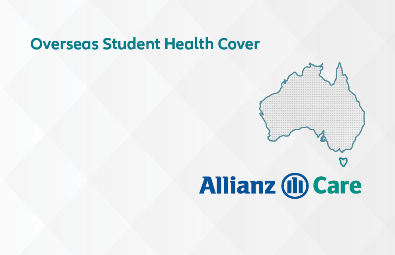   100% MBS BENEFIT FEE ONLY for GP Services  /  85% MBS BENEFIT FEE ONLY for Out-of-Hospital Pathology, Radiology and Specialist services (benefit amount) - We will only charge 100% MBS benefit fee for GP Services, 85% MBS benefit fee for Out-of-Hospital Pathology, Radiology and Specialist services, billed direct to AWP through the online medical provider portal.  CO-PAYMENT / GAP FEE - We will bill 100 % MBS benefit fee for GP Services, 85% MBS benefit fee for Out-of-Hospital Pathology, Radiology and Specialist services direct to AWP (through the online medical provider portal) AND charge a co-payment or  gap fee to the student.Please advise the gap fee amount:                   STUDENT PAY & CLAIM - We will charge the student in full for medical services. We will not direct bill AWP via the online direct billing portal. PLEASE NOTE: If this option is selected we are unable to contract with you at this time.  100% MBS BENEFIT FEE ONLY for GP Services  /  85% MBS BENEFIT FEE ONLY for Out-of-Hospital Pathology, Radiology and Specialist services (benefit amount) - We will only charge 100% MBS benefit fee for GP Services, 85% MBS benefit fee for Out-of-Hospital Pathology, Radiology and Specialist services, billed direct to AWP through the online medical provider portal.  CO-PAYMENT / GAP FEE - We will bill 100 % MBS benefit fee for GP Services, 85% MBS benefit fee for Out-of-Hospital Pathology, Radiology and Specialist services direct to AWP (through the online medical provider portal) AND charge a co-payment or  gap fee to the student.Please advise the gap fee amount:                   STUDENT PAY & CLAIM - We will charge the student in full for medical services. We will not direct bill AWP via the online direct billing portal. PLEASE NOTE: If this option is selected we are unable to contract with you at this time.  100% MBS BENEFIT FEE ONLY for GP Services  /  85% MBS BENEFIT FEE ONLY for Out-of-Hospital Pathology, Radiology and Specialist services (benefit amount) - We will only charge 100% MBS benefit fee for GP Services, 85% MBS benefit fee for Out-of-Hospital Pathology, Radiology and Specialist services, billed direct to AWP through the online medical provider portal.  CO-PAYMENT / GAP FEE - We will bill 100 % MBS benefit fee for GP Services, 85% MBS benefit fee for Out-of-Hospital Pathology, Radiology and Specialist services direct to AWP (through the online medical provider portal) AND charge a co-payment or  gap fee to the student.Please advise the gap fee amount:                   STUDENT PAY & CLAIM - We will charge the student in full for medical services. We will not direct bill AWP via the online direct billing portal. PLEASE NOTE: If this option is selected we are unable to contract with you at this time.  100% MBS BENEFIT FEE ONLY for GP Services  /  85% MBS BENEFIT FEE ONLY for Out-of-Hospital Pathology, Radiology and Specialist services (benefit amount) - We will only charge 100% MBS benefit fee for GP Services, 85% MBS benefit fee for Out-of-Hospital Pathology, Radiology and Specialist services, billed direct to AWP through the online medical provider portal.  CO-PAYMENT / GAP FEE - We will bill 100 % MBS benefit fee for GP Services, 85% MBS benefit fee for Out-of-Hospital Pathology, Radiology and Specialist services direct to AWP (through the online medical provider portal) AND charge a co-payment or  gap fee to the student.Please advise the gap fee amount:                   STUDENT PAY & CLAIM - We will charge the student in full for medical services. We will not direct bill AWP via the online direct billing portal. PLEASE NOTE: If this option is selected we are unable to contract with you at this time.  100% MBS BENEFIT FEE ONLY for GP Services  /  85% MBS BENEFIT FEE ONLY for Out-of-Hospital Pathology, Radiology and Specialist services (benefit amount) - We will only charge 100% MBS benefit fee for GP Services, 85% MBS benefit fee for Out-of-Hospital Pathology, Radiology and Specialist services, billed direct to AWP through the online medical provider portal.  CO-PAYMENT / GAP FEE - We will bill 100 % MBS benefit fee for GP Services, 85% MBS benefit fee for Out-of-Hospital Pathology, Radiology and Specialist services direct to AWP (through the online medical provider portal) AND charge a co-payment or  gap fee to the student.Please advise the gap fee amount:                   STUDENT PAY & CLAIM - We will charge the student in full for medical services. We will not direct bill AWP via the online direct billing portal. PLEASE NOTE: If this option is selected we are unable to contract with you at this time.  100% MBS BENEFIT FEE ONLY for GP Services  /  85% MBS BENEFIT FEE ONLY for Out-of-Hospital Pathology, Radiology and Specialist services (benefit amount) - We will only charge 100% MBS benefit fee for GP Services, 85% MBS benefit fee for Out-of-Hospital Pathology, Radiology and Specialist services, billed direct to AWP through the online medical provider portal.  CO-PAYMENT / GAP FEE - We will bill 100 % MBS benefit fee for GP Services, 85% MBS benefit fee for Out-of-Hospital Pathology, Radiology and Specialist services direct to AWP (through the online medical provider portal) AND charge a co-payment or  gap fee to the student.Please advise the gap fee amount:                   STUDENT PAY & CLAIM - We will charge the student in full for medical services. We will not direct bill AWP via the online direct billing portal. PLEASE NOTE: If this option is selected we are unable to contract with you at this time.OVHC (Visitor) BILLING:(Select the correct answer for your practice)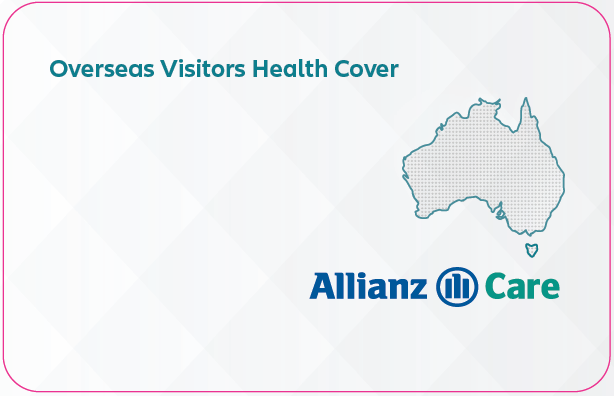   100% MBS BENEFIT FEE ONLY for GP Services  /  85% MBS BENEFIT FEE ONLY for Out-of-Hospital Pathology, Radiology and Specialist services (benefit amount) - We will only charge 100% MBS benefit fee for GP Services, 85% MBS benefit fee for Out-of-Hospital Pathology, Radiology and Specialist services, billed direct to AWP through the online medical provider portal.  CO-PAYMENT / GAP FEE - We will bill 100 % MBS benefit fee for GP Services, 85% MBS benefit fee for Out-of-Hospital Pathology, Radiology and Specialist services direct to AWP (through the online medical provider portal) AND charge a co-payment or  gap fee to the visitor.Please advise the gap fee amount:                   VISITOR PAY & CLAIM - We will charge the visitor in full for medical services. We will not direct bill AWP via the online direct billing portal.   100% MBS BENEFIT FEE ONLY for GP Services  /  85% MBS BENEFIT FEE ONLY for Out-of-Hospital Pathology, Radiology and Specialist services (benefit amount) - We will only charge 100% MBS benefit fee for GP Services, 85% MBS benefit fee for Out-of-Hospital Pathology, Radiology and Specialist services, billed direct to AWP through the online medical provider portal.  CO-PAYMENT / GAP FEE - We will bill 100 % MBS benefit fee for GP Services, 85% MBS benefit fee for Out-of-Hospital Pathology, Radiology and Specialist services direct to AWP (through the online medical provider portal) AND charge a co-payment or  gap fee to the visitor.Please advise the gap fee amount:                   VISITOR PAY & CLAIM - We will charge the visitor in full for medical services. We will not direct bill AWP via the online direct billing portal.   100% MBS BENEFIT FEE ONLY for GP Services  /  85% MBS BENEFIT FEE ONLY for Out-of-Hospital Pathology, Radiology and Specialist services (benefit amount) - We will only charge 100% MBS benefit fee for GP Services, 85% MBS benefit fee for Out-of-Hospital Pathology, Radiology and Specialist services, billed direct to AWP through the online medical provider portal.  CO-PAYMENT / GAP FEE - We will bill 100 % MBS benefit fee for GP Services, 85% MBS benefit fee for Out-of-Hospital Pathology, Radiology and Specialist services direct to AWP (through the online medical provider portal) AND charge a co-payment or  gap fee to the visitor.Please advise the gap fee amount:                   VISITOR PAY & CLAIM - We will charge the visitor in full for medical services. We will not direct bill AWP via the online direct billing portal.   100% MBS BENEFIT FEE ONLY for GP Services  /  85% MBS BENEFIT FEE ONLY for Out-of-Hospital Pathology, Radiology and Specialist services (benefit amount) - We will only charge 100% MBS benefit fee for GP Services, 85% MBS benefit fee for Out-of-Hospital Pathology, Radiology and Specialist services, billed direct to AWP through the online medical provider portal.  CO-PAYMENT / GAP FEE - We will bill 100 % MBS benefit fee for GP Services, 85% MBS benefit fee for Out-of-Hospital Pathology, Radiology and Specialist services direct to AWP (through the online medical provider portal) AND charge a co-payment or  gap fee to the visitor.Please advise the gap fee amount:                   VISITOR PAY & CLAIM - We will charge the visitor in full for medical services. We will not direct bill AWP via the online direct billing portal.   100% MBS BENEFIT FEE ONLY for GP Services  /  85% MBS BENEFIT FEE ONLY for Out-of-Hospital Pathology, Radiology and Specialist services (benefit amount) - We will only charge 100% MBS benefit fee for GP Services, 85% MBS benefit fee for Out-of-Hospital Pathology, Radiology and Specialist services, billed direct to AWP through the online medical provider portal.  CO-PAYMENT / GAP FEE - We will bill 100 % MBS benefit fee for GP Services, 85% MBS benefit fee for Out-of-Hospital Pathology, Radiology and Specialist services direct to AWP (through the online medical provider portal) AND charge a co-payment or  gap fee to the visitor.Please advise the gap fee amount:                   VISITOR PAY & CLAIM - We will charge the visitor in full for medical services. We will not direct bill AWP via the online direct billing portal.   100% MBS BENEFIT FEE ONLY for GP Services  /  85% MBS BENEFIT FEE ONLY for Out-of-Hospital Pathology, Radiology and Specialist services (benefit amount) - We will only charge 100% MBS benefit fee for GP Services, 85% MBS benefit fee for Out-of-Hospital Pathology, Radiology and Specialist services, billed direct to AWP through the online medical provider portal.  CO-PAYMENT / GAP FEE - We will bill 100 % MBS benefit fee for GP Services, 85% MBS benefit fee for Out-of-Hospital Pathology, Radiology and Specialist services direct to AWP (through the online medical provider portal) AND charge a co-payment or  gap fee to the visitor.Please advise the gap fee amount:                   VISITOR PAY & CLAIM - We will charge the visitor in full for medical services. We will not direct bill AWP via the online direct billing portal. PRACTICE DOCTORS  (Please complete for all doctors at your practice)PRACTICE DOCTORS  (Please complete for all doctors at your practice)PRACTICE DOCTORS  (Please complete for all doctors at your practice)PRACTICE DOCTORS  (Please complete for all doctors at your practice)PRACTICE DOCTORS  (Please complete for all doctors at your practice)PRACTICE DOCTORS  (Please complete for all doctors at your practice)PRACTICE DOCTORS  (Please complete for all doctors at your practice)PRACTICE DOCTORS  (Please complete for all doctors at your practice)PRACTICE DOCTORS  (Please complete for all doctors at your practice)DOCTOR’S NAME:DOCTOR’S NAME:AHPRA REGISTRATION NO.AHPRA REGISTRATION NO.AHPRA REGISTRATION NO.MEDICARE PROVIDER NO.MEDICARE PROVIDER NO.MALE/FEMALEMALE/FEMALESERVICES AVAILABLE AT THE SAME LOCATION / CLOSE BYSERVICES AVAILABLE AT THE SAME LOCATION / CLOSE BYSERVICES AVAILABLE AT THE SAME LOCATION / CLOSE BYSERVICES AVAILABLE AT THE SAME LOCATION / CLOSE BYSERVICES AVAILABLE AT THE SAME LOCATION / CLOSE BYSERVICES AVAILABLE AT THE SAME LOCATION / CLOSE BYSERVICES AVAILABLE AT THE SAME LOCATION / CLOSE BYSERVICES AVAILABLE AT THE SAME LOCATION / CLOSE BYSERVICES AVAILABLE AT THE SAME LOCATION / CLOSE BYOTHER MEDICAL SERVICES OR FACILITIES AT SAME LOCATION: These are services that are not billed by your practice or are not eligible for online direct billing with us.This Information is requested to assist our members only, not for contracting/billing purposes.Common ServicesCommon ServicesCommon ServicesCommon ServicesCommon ServicesCommon ServicesCommon ServicesCommon ServicesOTHER MEDICAL SERVICES OR FACILITIES AT SAME LOCATION: These are services that are not billed by your practice or are not eligible for online direct billing with us.This Information is requested to assist our members only, not for contracting/billing purposes. Pathology Pathology Radiology Pharmacy Pharmacy Doctor - GP Doctor - GP NoneOTHER MEDICAL SERVICES OR FACILITIES AT SAME LOCATION: These are services that are not billed by your practice or are not eligible for online direct billing with us.This Information is requested to assist our members only, not for contracting/billing purposes.Allied Health ServicesAllied Health ServicesAllied Health ServicesAllied Health ServicesAllied Health ServicesAllied Health ServicesAllied Health ServicesAllied Health ServicesOTHER MEDICAL SERVICES OR FACILITIES AT SAME LOCATION: These are services that are not billed by your practice or are not eligible for online direct billing with us.This Information is requested to assist our members only, not for contracting/billing purposes. Dietician Dietician Exercise   Physiology Occupational   Therapy Occupational   Therapy Physiotherapy Physiotherapy PodiatryOTHER MEDICAL SERVICES OR FACILITIES AT SAME LOCATION: These are services that are not billed by your practice or are not eligible for online direct billing with us.This Information is requested to assist our members only, not for contracting/billing purposes. Audiology Audiology Chiropractor Optometry Optometry Speech   Pathology Speech   Pathology Counselling ServicesOTHER MEDICAL SERVICES OR FACILITIES AT SAME LOCATION: These are services that are not billed by your practice or are not eligible for online direct billing with us.This Information is requested to assist our members only, not for contracting/billing purposes. Psychologist Psychologist PsychiatristOTHER MEDICAL SERVICES OR FACILITIES AT SAME LOCATION: These are services that are not billed by your practice or are not eligible for online direct billing with us.This Information is requested to assist our members only, not for contracting/billing purposes.Specialists & other medical servicesSpecialists & other medical servicesSpecialists & other medical servicesSpecialists & other medical servicesSpecialists & other medical servicesSpecialists & other medical servicesSpecialists & other medical servicesSpecialists & other medical servicesOTHER MEDICAL SERVICES OR FACILITIES AT SAME LOCATION: These are services that are not billed by your practice or are not eligible for online direct billing with us.This Information is requested to assist our members only, not for contracting/billing purposes. Anaesthetist Anaesthetist Cardiologist Diabetic   Nurse Educator Diabetic   Nurse Educator Dermatologist Dermatologist DentistOTHER MEDICAL SERVICES OR FACILITIES AT SAME LOCATION: These are services that are not billed by your practice or are not eligible for online direct billing with us.This Information is requested to assist our members only, not for contracting/billing purposes. Endocrin-     ologist Endocrin-     ologist Gastroent-      erologist Geriatrician Geriatrician Gynaecology Gynaecology Infectious   Diseases SpecialistOTHER MEDICAL SERVICES OR FACILITIES AT SAME LOCATION: These are services that are not billed by your practice or are not eligible for online direct billing with us.This Information is requested to assist our members only, not for contracting/billing purposes. Medical &    Radiation Oncology Medical &    Radiation Oncology Neurologist Obstetrics Obstetrics Oncologist Oncologist PaediatricianOTHER MEDICAL SERVICES OR FACILITIES AT SAME LOCATION: These are services that are not billed by your practice or are not eligible for online direct billing with us.This Information is requested to assist our members only, not for contracting/billing purposes. Physician &   Specialist Medicine Physician &   Specialist Medicine Respiratory     Physician Renal   Physician Renal   Physician Rheumatologist Rheumatologist Skin ClinicOTHER MEDICAL SERVICES OR FACILITIES AT SAME LOCATION: These are services that are not billed by your practice or are not eligible for online direct billing with us.This Information is requested to assist our members only, not for contracting/billing purposes. Urologist Urologist Cardio-  thoracic Surgeon Colorectal   Surgery Colorectal   Surgery Eye Surgeon Eye Surgeon Vascular   SurgeonOTHER MEDICAL SERVICES OR FACILITIES AT SAME LOCATION: These are services that are not billed by your practice or are not eligible for online direct billing with us.This Information is requested to assist our members only, not for contracting/billing purposes. Day Hospital Day Hospital Public   Hospital Private   Hospital Private   Hospital